
Conference Organization

General Chair
Shing-Chi Cheung, The Hong Kong University of Science and Technology

Program Chairs
Alessandro Orso, Georgia Institute of Technology
Margaret-Anne Storey, University of Victoria

Workshop Chairs
Shigeru Chiba, The University of Tokyo
Frances Paulisch, Siemens AG

Visions and Challenges Chairs
Jian Lv, Nanjing University
Tao Xie, University of Illinois at Urbana-Champaign

Tutorial Track Chair
Jo Atlee, University of Waterloo
 
Doctoral Symposium Chairs
Abhik Roychoudhury, National University of Singapore
Xiangyu Zhang, Purdue University

Research Demos Chairs
Darko Marinov, University of Illinois at Urbana-Champaign
Minghui Zhou, Peking University

Industry Relation Chair
Wolfgang Emmerich, Zuhlke Engineering Ltd. and University College London

Student Volunteer Chairs
Christian Bird, Microsoft Research
Jacky Keung, City University of Hong Kong 

Artifacts Evaluation Chairs
Antonio Carzaniga, University of Lugano
Prem Devanbu, University of California Davis

ACM Student Research Competition Chair
Dongmei Zhang, Microsoft Research

Local Arrangements Chair
Hareton Leung, The Hong Kong Polytechnic University

Registration Chair
Eric Bodden, Fraunhofer SIT

Publicity Chairs
Diego Garbervetsky (S. America), University of Buenos Aires; Reid Holmes (N. America), University of Waterloo; Sung Kim (Asia), Hong Kong University of Science and Technology; Martin Pinzger (Europe & Africa), University of Klagenfurt

Proceedings Chair
Sam Malek, George Mason University

Web and Social Media Chairs
Shauvik Roy Choudhary, Georgia Institute of Technology
Leif Singer, University of Victoria
Treasurer
Y.T. Yu, City University of Hong Kong

Graphic Designer
T.H. Tse, The University of Hong Kong

Conference Secretary
Yepang Liu, The Hong Kong University of Science and Technology
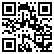 Call for ParticipationRegistration is now open for FSE 2014. The ACM SIGSOFT International Symposium on the Foundations of Software Engineering (FSE) is an internationally renowned forum for researchers and practitioners from academia and industry to present and discuss the most recent innovations, trends, experiences, and challenges in software engineering. FSE iswell known for the high quality of its technical presentations. To register, please visit the registration website:http://www.sigsoft.org/fse22/registrationEarly registration cutoff date is October 5, 2014. Online registrations will close by November 9, 2014. Please follow http://www.facebook.com/fse14 on Facebook and @FSEconf on Twitter to receive our latest news!Program Highlights:4 inspiring keynote/invited talks61 technical paper presentations7 visions and challenges presentations8 enrichment tutorials7 workshops6 student research competition presentations15 tool demonstrations10 doctoral symposium presentationsInternetware 2014 (co-located event)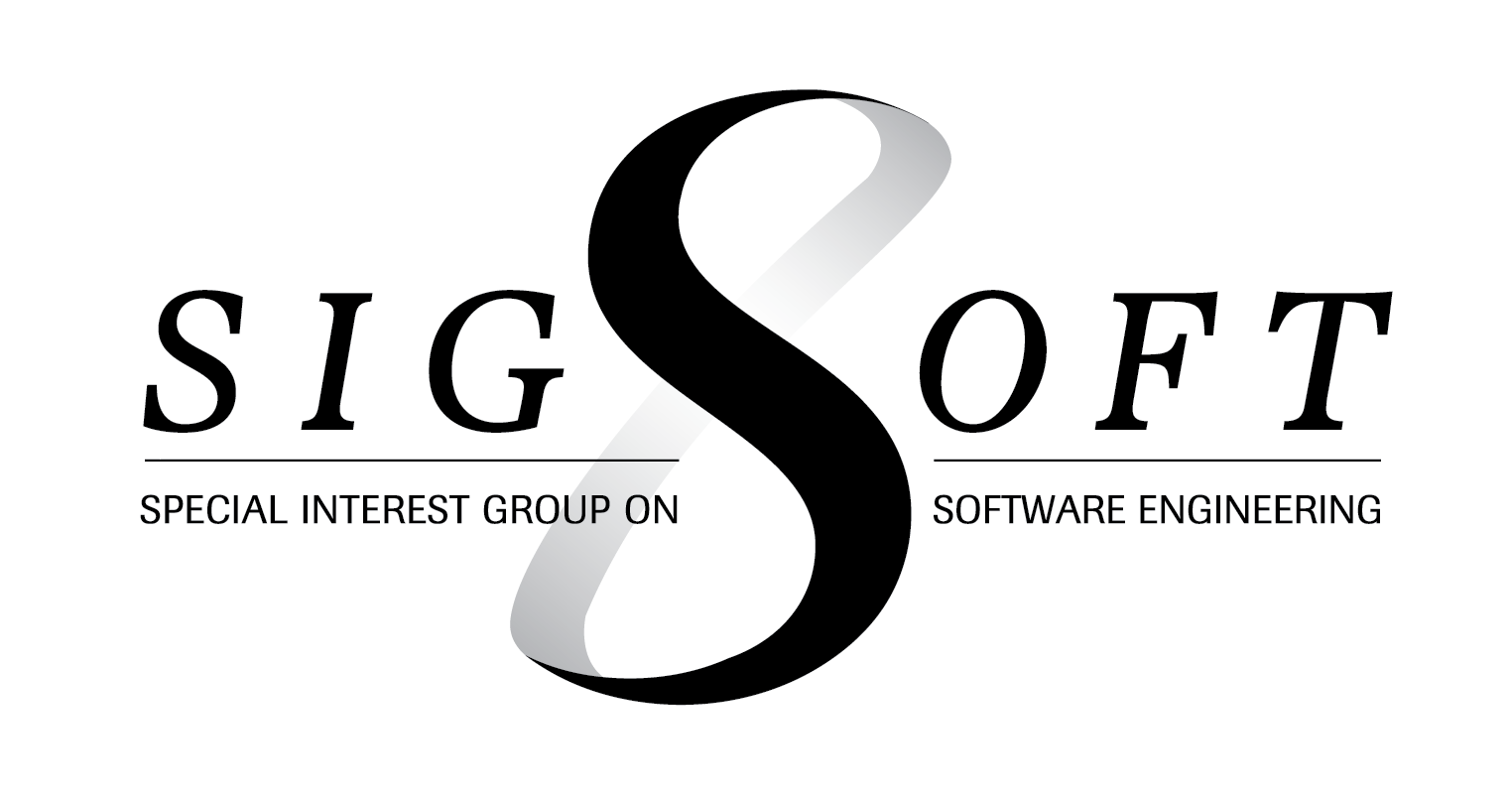 Sponsors: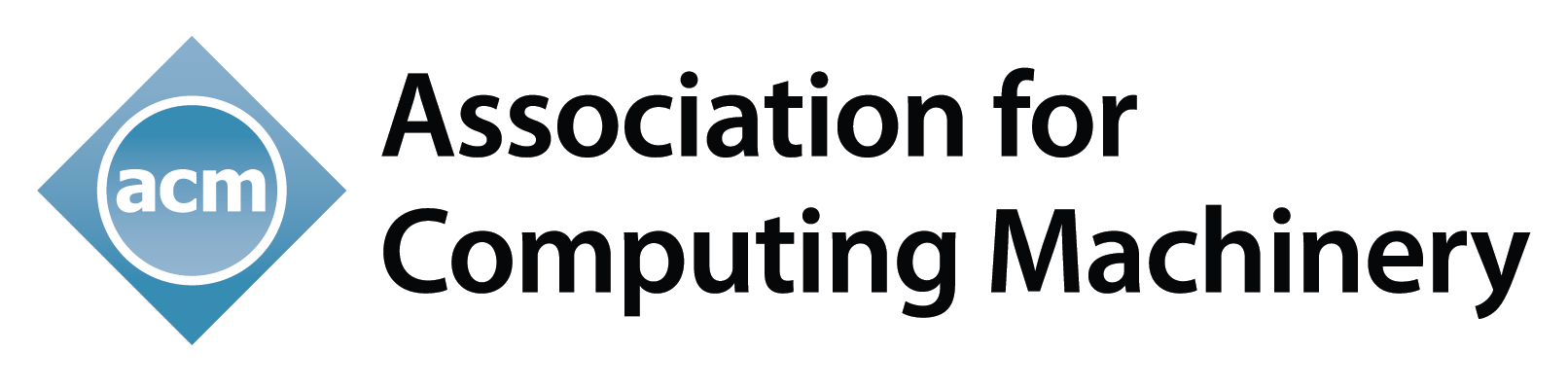 Supporters: 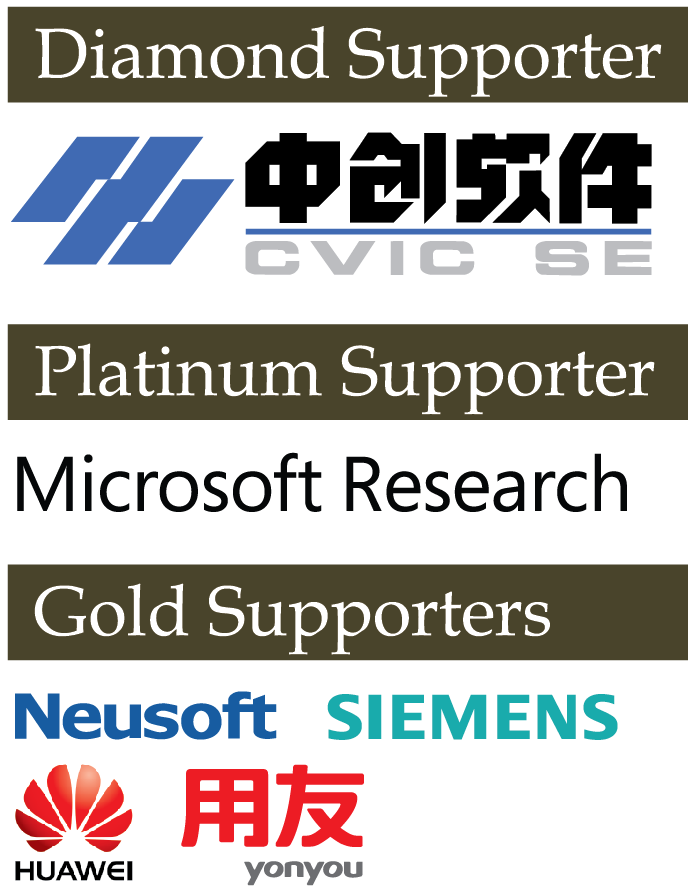 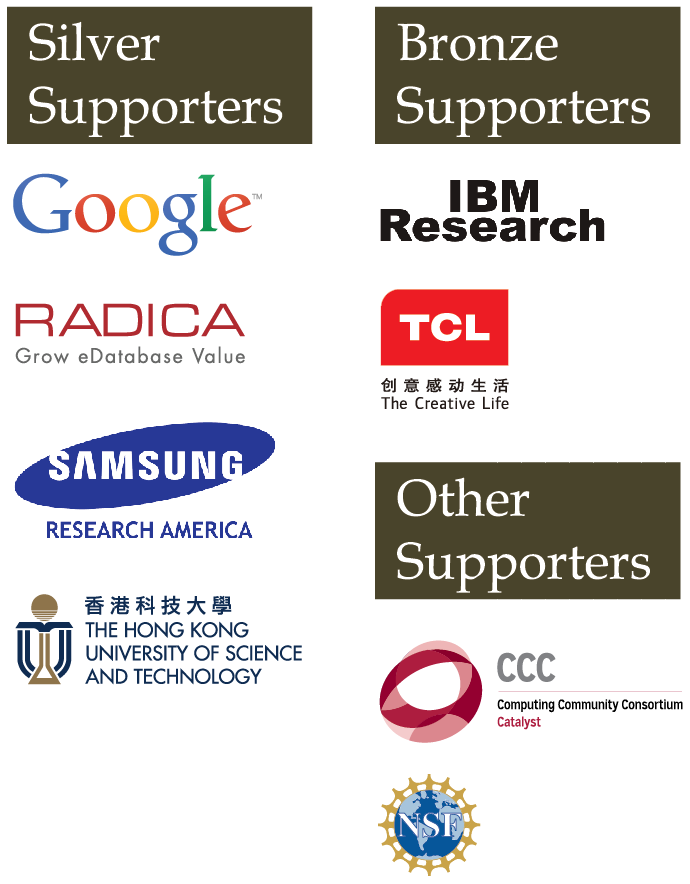 